The Sneeze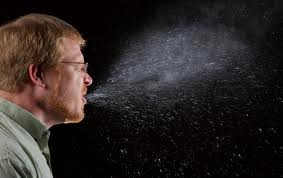 Did you like this video? Why or why not? When is the last time you sneezed?Do you enjoy sneezing?Can you keep your eyes open during a sneeze?How many times in a row do you usually sneeze? What is the maximum number of times you’ve sneezed?How do you usually sneeze? eg: Do turn your head, use a tissue, cover your mouth with your hands, etc.?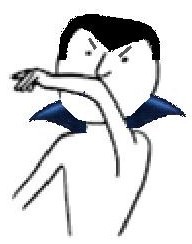 Do you cough and sneeze like a vampire?Do you think this is an effective advertisement? Had you ever had the flu?What do you do to prevent catching a cold?What do you usually do when you have a cold?What would you do if someone sneezed on you?Did you like the song in the video? BONUS: Donna Griffiths holds the record for longest sneezing fit. For how many days did she sneeze?Bonus Answer: 978The Sneeze: https://www.youtube.com/watch?v=qKiQA5e-fPg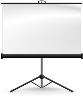 The SneezeDid you like this video? Why or why not?When is the last time you sneezed?Do you enjoy sneezing?How many times in a row do you usually sneeze? What is the maximum number of times you’ve sneezed?Can you keep your eyes open during a sneeze?How do you usually sneeze? eg: Do turn your head, use a tissue, cover your mouth with your hands, etc.?Do you cough and sneeze like a vampire?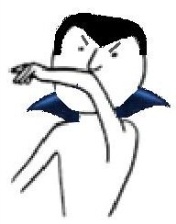 Do you think this is an effective advertisement? Had you ever had the flu?What do you do to prevent catching a cold?What do you usually do when you have a cold?What would you do if someone sneezed on you?Did you like the song in the video? BONUS: Donna Griffiths holds the record for longest attack of sneezing. For how many days did she sneeze?The SneezeDid you like this video? Why or why not?When is the last time you sneezed?Do you enjoy sneezing?How many times in a row do you usually sneeze? What is the maximum number of times you’ve sneezed?Can you keep your eyes open during a sneeze?How do you usually sneeze? eg: Do turn your head, use a tissue, cover your mouth with your hands, etc.?Do you cough and sneeze like a vampire?Do you think this is an effective advertisement? Had you ever had the flu?What do you do to prevent catching a cold?What do you usually do when you have a cold?What would you do if someone sneezed on you?Did you like the song in the video? BONUS: Donna Griffiths holds the record for longest attack of sneezing. For how many days did she sneeze?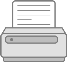 